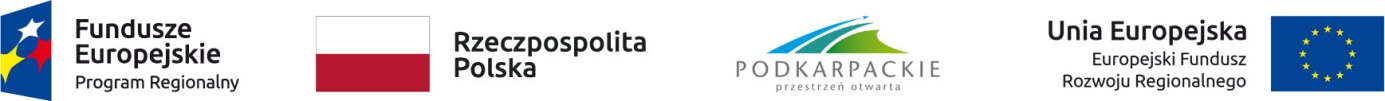 NOTATKAz dnia 21.09.2020r.Przedmiot zamówienia: „Realizacja usług hydrogeologicznych niezbędnych do wykonania prac budowlano – montażowych 134 przydomowych oczyszczalni ścieków, zlokalizowanych w gminie Cisna”Wartość szacunkowa brutto 65 928,00 zł bruttoZapytanie ofertowe skierowano w formie: ogłoszenie na stronie: https://bazakonkurencyjnosci.funduszeeuropejskie.gov.pl/ogloszenia/4035 oraz umieszczono na stronie internetowej www.gminacisna.pl Zapoznano się z ofertami wykonawców:Wybrano ofertę nr 2Uzasadnienie: Wybrana oferta jest ofertą tańszą. Oferta spełnia warunki formalne. Otrzymała 100 pkt w kryterium Cena brutto.Opracował:							Akceptacja zamówienia:Grzegorz BiłasLp.Nazwa wykonawcyAdres wykonawcyCena oferty brutto złPunktacja Cena 100%1PIGEOLOGIA.PLKrzysztof Iljuczonekul. Okrzei 733-300 Nowy Sącz39 391,98 zł92,11 pkt2GEOPRESS Usługi GeologiczneMateusz Reynoldsul. Sobieskiego 8/238-500 Sanok36 285,00 zł100 pkt